                       ÁREA: LENGUA CASTELLANA Y LITERATURA · 4º ESO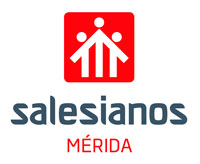 Estándares evaluablesTodos los recogidos en el Decreto 98/2016 para esta asignatura. Se pueden consultar en el siguiente enlace: http://doe.gobex.es/pdfs/doe/2016/1290o/16040111.pdf BLOQUE 1: COMUNICACIÓN ORAL: HABLAR Y ESCUCHAR.1.1. Comprende el sentido global de textos orales propios del ámbito personal, académico y laboral, identificando la información relevante, determinando el tema y reconociendo la intención comunicativa del hablante.1.2. Anticipa ideas e infiere datos del emisor y del contenido del texto analizando fuentes de procedencia no verbal.1.3 Retiene información relevante y extrae informaciones concretas.1.4. Distingue las partes en las que se estructuran los mensajes orales y la interrelación entre discurso y contexto.1.5. Distingue entre información y opinión en mensajes procedentes de los medios de comunicación y entre información y persuasión en mensajes publicitarios orales, identificando las estrategias de enfatización y expansión.1.6. Sigue e interpreta instrucciones orales.2.1. Comprende el sentido global de textos orales de intención narrativa, descriptiva, instructiva, expositiva y argumentativa, identificando la estructura, la información relevante, determinando el tema y reconociendo la intención comunicativa del hablante.2.2. Anticipa ideas e infiere datos del emisor y del contenido del texto analizando fuentes de procedencia no verbal.2.3. Retiene información relevante y extrae informaciones concretas.2.4. Interpreta y valora aspectos concretos del contenido de textos narrativos, descriptivos, instructivos, expositivos y argumentativos emitiendo juicios razonados y relacionándolos con conceptos personales para justificar un punto de vista particular.2.5 Utiliza progresivamente los instrumentos adecuados para localizar el significado de palabras o enunciados desconocidos (demanda ayuda, busca en diccionarios, recuerda el contexto en el que aparece...). 2.6. Resume textos narrativos, descriptivos, expositivos y argumentativos de forma clara, recogiendo las ideas principales e integrando la información en oraciones que se relacionen lógica y semánticamente.3.1. Escucha, observa e interpreta el sentido global de debates, coloquios y conversaciones espontáneas identificando la información relevante, determinando el tema y reconociendo la intención comunicativa y la postura de cada participante, así como las diferencias formales y de contenido que regulan los intercambios comunicativos formales y los intercambios comunicativos espontáneos.3.2. Reconoce y explica las características del lenguaje conversacional (cooperación, espontaneidad, economía y subjetividad) en las conversaciones espontáneas. 3.3. Observa y analiza las intervenciones particulares de cada participante en un debate, coloquio o conversación espontánea teniendo en cuenta el tono empleado, el lenguaje que utiliza, el contenido y el grado de respeto hacia las opiniones de los demás.3.4 Identifica el propósito, la tesis y los argumentos de los participantes, en debates, tertulias y entrevistas procedentes de los medios de comunicación audiovisual valorando de forma crítica aspectos concretos de su forma y su contenido.3.5. Reconoce y asume las reglas de interacción, intervención y cortesía que regulan los debates y cualquier intercambio comunicativo oral. 4.1. Conoce el proceso de producción de discursos orales valorando la claridad expositiva, la adecuación, la coherencia del discurso, así como la cohesión de los contenidos.4.2. Reconoce la importancia de los aspectos prosódicos (entonación, pausas, tono, timbre, volumen...) mirada, posicionamiento, lenguaje corporal, etc., gestión de tiempos y empleo de ayudas audiovisuales en cualquier tipo de discurso.4.3. Reconoce los errores de la producción oral propia y ajena a partir de la práctica habitual de la evaluación y autoevaluación, proponiendo soluciones para mejorarlas.5.1. Utiliza y valora la lengua como un medio para adquirir, procesar y transmitir nuevos conocimientos; para expresar ideas y sentimientos y para regular la conducta.6.1. Realiza presentaciones orales de forma individual o en grupo, planificando el proceso de oralidad, organizando el contenido, consultando fuentes de información diversas, gestionando el tiempo y transmitiendo la información de forma coherente aprovechando vídeos, grabaciones u otros soportes digitales.6.2. Realiza intervenciones no planificadas, dentro del aula, analizando y comparando las similitudes y diferencias entre discursos formales y discursos espontáneos.6.3. Incorpora progresivamente palabras propias del nivel formal de la lengua en sus prácticas orales.6.4. Pronuncia con corrección y claridad, modulando y adaptando su mensaje a la finalidad de la práctica oral.6.5. Resume oralmente exposiciones, argumentaciones, intervenciones públicas... recogiendo las ideas principales e integrando la información en oraciones que se relacionen lógica y semánticamente.6.6. Aplica los conocimientos gramaticales a la evaluación y mejora de la expresión oral, reconociendo en exposiciones orales propias o ajenas las dificultades expresivas: incoherencias, repeticiones, ambigüedades, impropiedades léxicas, pobreza y repetición de conectores etc.7.1. Conoce, valora y aplica las normas que rigen la cortesía en la comunicación oral.7.2. Analiza críticamente debates y tertulias procedentes de los medios de comunicación reconociendo en ellos la validez de los argumentos y valorando críticamente su forma y su contenido.7.3. Participa activamente en los debates escolares, respetando las reglas de intervención, interacción y cortesía que los regulan, utilizando un lenguaje no discriminatorio.8.1 Dramatiza e improvisa situaciones reales o imaginarias de comunicación.BLOQUE 2: COMUNICACIÓN ESCRITA: LEER Y ESCRIBIR.1.1. Comprende textos de diversa índole poniendo en práctica diferentes estrategias de lectura y autoevaluación de su propia comprensión en función del objetivo y el tipo de texto, actualizando conocimientos previos, trabajando los errores de comprensión y construyendo el significado global del texto. 1.2. Localiza, relaciona y secuencia las informaciones explícitas de los textos.1.3. Infiere la información relevante de los textos, identificando la idea principal y las ideas secundarias y estableciendo relaciones entre ellas.1.4. Construye el significado global de un texto o de frases del texto demostrando una comprensión plena y detallada del mismo.1.5. Hace conexiones entre un texto y su contexto, integrándolo y evaluándolo críticamente y realizando hipótesis sobre el mismo.1.6. Comprende el significado de palabras propias del nivel culto de la lengua incorporándolas a su repertorio léxico y reconociendo la importancia de enriquecer su vocabulario para expresarse con exactitud y precisión.2.1. Reconoce y expresa el tema, las ideas principales, la estructura y la intención comunicativa de textos escritos propios del ámbito personal, académico, ámbito social y ámbito laboral y de relaciones con organizaciones, identificando la tipología textual (narración, exposición...) seleccionada, la organización del contenido y el formato utilizado.2.2. Identifica los rasgos diferenciales de los distintos géneros periodísticos informativos y de opinión: noticias, reportajes, editoriales, artículos y columnas, cartas al director, comentarios y crítica. 2.3. Comprende y explica los elementos verbales y los elementos no verbales y la intención comunicativa de un texto publicitario procedente de los medios de comunicación. 2.4. Localiza informaciones explícitas en un texto relacionándolas entre sí y con el contexto, secuenciándolas y deduciendo informaciones o valoraciones implícitas.2.5. Interpreta el sentido de palabras, expresiones, frases o pequeños fragmentos extraídos de un texto en función de su sentido global.2.6. Interpreta, explica y deduce la información dada en esquemas, mapas conceptuales, diagramas, gráficas, fotografías,...3.1 Identifica y expresa las posturas de acuerdo y desacuerdo sobre aspectos parciales o globales de un texto. 3.2 Elabora su propia interpretación sobre el significado de un texto.3.3 Respeta las opiniones de los demás.4.1. Utiliza, de forma autónoma, diversas fuentes de información integrando los conocimientos adquiridos en sus discursos orales o escritos.4.2. Conoce y maneja habitualmente diccionarios impresos o en versión digital, diccionarios de dudas e irregularidades de la lengua, etc. 4.3. Conoce el funcionamiento de bibliotecas (escolares, locales...), así como de bibliotecas digitales y es capaz de solicitar libros, vídeos... autónomamente.5.1. Aplica técnicas diversas para planificar sus escritos: esquemas, árboles, mapas conceptuales etc.5.2. Redacta borradores de escritura.5.3. Escribe textos en diferentes soportes usando el registro adecuado, organizando las ideas con claridad, enlazando enunciados en secuencias lineales cohesionadas y respetando las normas gramaticales y ortográficas.5.4. Revisa el texto en varias fases para aclarar problemas con el contenido (ideas, estructura...) o la forma (puntuación, ortografía, gramática y presentación)5.5. Evalúa, utilizando guías, su propia producción escrita, así como la producción escrita de sus compañeros.5.6. Reescribe textos propios y ajenos aplicando las propuestas de mejora que se deducen de la evaluación de la producción escrita.6.1. Redacta con claridad y corrección textos propios del ámbito personal, académico, social y laboral.6.2. Redacta con claridad y corrección textos narrativos, descriptivos, instructivos, expositivos y argumentativos adecuándose a los rasgos propios de la tipología seleccionada.6.3. Utiliza diferentes y variados organizadores textuales en sus escritos.6.4. Resume el contenido de todo tipo de textos, recogiendo las ideas principales con coherencia y cohesión y expresándolas con un estilo propio, evitando reproducir literalmente las palabras del texto.6.5. Realiza esquemas y mapas conceptuales que estructuren el contenido de los textos trabajados6.6. Explica por escrito el significado de los elementos visuales que puedan aparecer en los textos: gráficas, imágenes, etc.7.1. Produce textos diversos reconociendo en la escritura el instrumento que es capaz de organizar su pensamiento.7.2. Utiliza en sus escritos palabras propias del nivel formal de la lengua incorporándolas a su repertorio léxico y reconociendo la importancia de enriquecer su vocabulario para expresarse oralmente y por escrito con exactitud y precisión. 7.3. Valora e incorpora progresivamente una actitud creativa ante la lectura y la escritura.7.4. Conoce y utiliza herramientas de la Tecnología de la Información y la Comunicación, participando, intercambiando opiniones, comentando y valorando escritos ajenos o escribiendo y dando a conocer los suyos propios.BLOQUE 3: CONOCIMIENTO DE LA LENGUA.1.1. Explica los valores expresivos que adquieren algunos adjetivos, determinantes y pronombres en relación con la intención comunicativa del texto donde aparecen.2.1. Reconoce y explica los valores expresivos que adquieren las formas verbales en relación con la intención comunicativa del texto donde aparecen.3.1. Reconoce los distintos procedimientos para la formación de palabras nuevas explicando el valor significativo de los prefijos y sufijos.3.2. Forma sustantivos, adjetivos, verbos y adverbios a partir de otras categorías gramaticales utilizando distintos procedimientos lingüísticos.3.3. Conoce el significado de los principales prefijos y sufijos de origen grecolatino utilizándolos para deducir el significado de palabras desconocidas.4.1. Explica todos los valores expresivos de las palabras que guardan relación con la intención comunicativa del texto donde aparecen.4.2. Explica con precisión el significado de palabras usando la acepción adecuada en relación al contexto en el que aparecen. 5.1. Utiliza los diccionarios y otras fuentes de consulta en papel y formato digital resolviendo eficazmente sus dudas sobre el uso correcto de la lengua y progresando en el aprendizaje autónomo.6.1. Transforma y amplía oraciones simples en oraciones compuestas usando conectores y otros procedimientos de sustitución para evitar repeticiones.6.2. Reconoce la palabra nuclear que organiza sintáctica y semánticamente un enunciado, así como los elementos que se agrupan en torno a ella.6.3. Reconoce la equivalencia semántica y funcional entre el adjetivo, el sustantivo y algunos adverbios con oraciones de relativo, sustantivas y adverbiales respectivamente, transformando y ampliando adjetivos, sustantivos y adverbios en oraciones subordinadas e insertándolas como constituyentes de otra oración.6.4. Utiliza de forma autónoma textos de la vida cotidiana para la observación, reflexión y explicación sintáctica.7.1. Revisa sus discursos orales y escritos aplicando correctamente las normas ortográficas y gramaticales reconociendo su valor social para obtener una comunicación eficiente.8.1. Identifica y explica las estructuras de los diferentes géneros textuales, con especial atención a las expositivas y argumentativas, utilizándolas en las propias producciones orales y escritas.8.2. Conoce los elementos de la situación comunicativa que determinan los diversos usos lingüísticos tema, propósito, destinatario, género textual, etc. 8.3. Describe los rasgos lingüísticos más sobresalientes de textos expositivos y argumentativos relacionándolos con la intención comunicativa y el contexto en el que se producen.8.4. Reconoce en un texto, y utiliza en las producciones propias, los distintos procedimientos lingüísticos para la expresión de la subjetividad. 9.1. Reconoce y utiliza la sustitución léxica como un procedimiento de cohesión textual.9.2. Identifica, explica y usa distintos tipos de conectores de causa, consecuencia, condición e hipótesis, así como los mecanismos gramaticales y léxicos de referencia interna que proporcionan cohesión a un texto.10.1. Reconoce los registros lingüísticos en textos orales o escritos en función de la intención comunicativa y de su uso social.10.2. Valora la importancia de utilizar el registro adecuado a cada situación comunicativa y lo aplica en sus discursos orales y escritos.BLOQUE 4: EDUCACIÓN LITERARIA.1.1. Lee y comprende con un grado creciente de interés y autonomía obras literarias cercanas a sus gustos y aficiones.1.2. Valora alguna de las obras de lectura libre, resumiendo el contenido, explicando los aspectos que más le han llamado la atención y lo que la lectura de le ha aportado como experiencia personal.1.3. Desarrolla progresivamente su propio criterio estético persiguiendo como única finalidad el placer por la lectura. 2.1. Desarrolla progresivamente la capacidad de reflexión observando, analizando y explicando la relación existente entre diversas manifestaciones artísticas de todas las épocas (música, pintura, cine...)2.2 Reconoce y comenta la pervivencia o evolución de personajes-tipo, temas y formas a lo largo de los diversos periodos histórico/literarios hasta la actualidad.2.3 Compara textos literarios y piezas de los medios de comunicación que respondan a un mismo tópico, observando, analizando y explicando los diferentes puntos de vista según el medio, la época o la cultura y valorando y criticando lo que lee o ve.3.1. Habla en clase de los libros y comparte sus impresiones con los compañeros.3.2. Trabaja en equipo determinados aspectos de las lecturas propuestas, o seleccionadas por los alumnos, investigando y experimentando de forma progresivamente autónoma.3.3. Lee en voz alta, modulando, adecuando la voz, apoyándose en elementos de la comunicación no verbal y potenciando la expresividad verbal.3.4. Dramatiza fragmentos literarios breves desarrollando progresivamente la expresión corporal como manifestación de sentimientos y emociones, respetando las producciones de los demás.4.1. Lee y comprende una selección de textos literarios representativos de la literatura del siglo XVlll a nuestros días, identificando el tema, resumiendo su contenido e interpretando el lenguaje literario. 4.2. Expresa la relación que existe entre el contenido de la obra, la intención del autor y el contexto y la pervivencia de temas y formas emitiendo juicios personales razonados.5.1. Redacta textos personales de intención literaria a partir de modelos dados, siguiendo las convenciones del género y con intención lúdica y creativa.5.2 Desarrolla el gusto por la escritura como instrumento de comunicación capaz de analizar y regular sus propios sentimientos.6.1 Consulta y cita adecuadamente varias fuentes de información para desarrollar por escrito, con rigor, claridad y coherencia, un tema relacionado con el currículo de Literatura.6.2. Aporta en sus trabajos escritos u orales conclusiones y puntos de vista personales y críticos sobre las obras literarias expresándose con rigor, claridad y coherencia.6.3. Utiliza recursos variados de las Tecnologías de la Información y la Comunicación para la realización de sus trabajos académicos.Estándares mínimosBLOQUE 1. COMUNICACIÓN ORAL: HABLAR Y ESCUCHAR.1.1. Comprende el sentido global de textos orales propios del ámbito personal, académico y laboral, identificando la información relevante, determinando el tema y reconociendo la intención comunicativa del hablante.1.3 Retiene información relevante y extrae informaciones concretas.1.6. Sigue e interpreta instrucciones orales.2.1. Comprende el sentido global de textos orales de intención narrativa, descriptiva, instructiva, expositiva y argumentativa, identificando la estructura, la información relevante, determinando el tema y reconociendo la intención comunicativa del hablante.2.3. Retiene información relevante y extrae informaciones concretas.3.2. Reconoce y explica las características del lenguaje conversacional (cooperación, espontaneidad, economía y subjetividad) en las conversaciones espontáneas. 4.1. Conoce el proceso de producción de discursos orales valorando la claridad expositiva, la adecuación, la coherencia del discurso, así como la cohesión de los contenidos.6.1. Realiza presentaciones orales de forma individual o en grupo, planificando el proceso de oralidad, organizando el contenido, consultando fuentes de información diversas, gestionando el tiempo y transmitiendo la información de forma coherente aprovechando vídeos, grabaciones u otros soportes digitales.6.4. Pronuncia con corrección y claridad, modulando y adaptando su mensaje a la finalidad de la práctica oral.6.6. Aplica los conocimientos gramaticales a la evaluación y mejora de la expresión oral, reconociendo en exposiciones orales propias o ajenas las dificultades expresivas: incoherencias, repeticiones, ambigüedades, impropiedades léxicas, pobreza y repetición de conectores etc.BLOQUE 2. COMUNICACIÓN ESCRITA: LEER Y ESCRIBIR.1.1. Comprende textos de diversa índole poniendo en práctica diferentes estrategias de lectura y autoevaluación de su propia comprensión en función del objetivo y el tipo de texto, actualizando conocimientos previos, trabajando los errores de comprensión y construyendo el significado global del texto. 1.3. Infiere la información relevante de los textos, identificando la idea principal y las ideas secundarias y estableciendo relaciones entre ellas.1.4. Construye el significado global de un texto o de frases del texto demostrando una comprensión plena y detallada del mismo.2.1. Reconoce y expresa el tema, las ideas principales, la estructura y la intención comunicativa de textos escritos propios del ámbito personal, académico, ámbito social y ámbito laboral y de relaciones con organizaciones, identificando la tipología textual (narración, exposición...) seleccionada, la organización del contenido y el formato utilizado.3.2 Elabora su propia interpretación sobre el significado de un texto.5.3. Escribe textos en diferentes soportes usando el registro adecuado, organizando las ideas con claridad, enlazando enunciados en secuencias lineales cohesionadas y respetando las normas gramaticales y ortográficas.6.1. Redacta con claridad y corrección textos propios del ámbito personal, académico, social y laboral.6.2. Redacta con claridad y corrección textos narrativos, descriptivos, instructivos, expositivos y argumentativos adecuándose a los rasgos propios de la tipología seleccionada..6.4. Resume el contenido de todo tipo de textos, recogiendo las ideas principales con coherencia y cohesión y expresándolas con un estilo propio, evitando reproducir literalmente las palabras del texto.BLOQUE 3. CONOCIMIENTO DE LA LENGUA.4.1. Explica todos los valores expresivos de las palabras que guardan relación con la intención comunicativa del texto donde aparecen.6.1. Transforma y amplía oraciones simples en oraciones compuestas usando conectores y otros procedimientos de sustitución para evitar repeticiones.6.2. Reconoce la palabra nuclear que organiza sintáctica y semánticamente un enunciado, así como los elementos que se agrupan en torno a ella.7.1. Revisa sus discursos orales y escritos aplicando correctamente las normas ortográficas y gramaticales reconociendo su valor social para obtener una comunicación eficiente.8.2. Conoce los elementos de la situación comunicativa que determinan los diversos usos lingüísticos tema, propósito, destinatario, género textual, etc. 8.3. Describe los rasgos lingüísticos más sobresalientes de textos expositivos y argumentativos relacionándolos con la intención comunicativa y el contexto en el que se producen.10.1. Reconoce los registros lingüísticos en textos orales o escritos en función de la intención comunicativa y de su uso social.BLOQUE 4. EDUCACIÓN LITERARIA.Lee y comprende con un grado creciente de interés y autonomía obras literarias cercanas a sus gustos, aficiones e intereses.2.1. Desarrolla progresivamente la capacidad de reflexión observando, analizando y explicando la relación existente entre diversas manifestaciones artísticas de todas las épocas (música, pintura, cine...)2.2. Reconoce y comenta la pervivencia o evolución de personajes-tipo, temas y formas a lo largo de diversos periodos histórico/literarios hasta la actualidad.3.1. Habla en clase de los libros y comparte sus impresiones con los compañeros.3.2 Trabaja en equipo determinados aspectos de las lecturas propuestas, o seleccionadas por los alumnos, investigando y experimentando de forma progresivamente autónoma.3.4. Dramatiza fragmentos literarios breves desarrollando progresivamente la expresión corporal como manifestación de sentimientos y emociones, respetando las producciones de los demás.4.1. Lee y comprende una selección de textos literarios representativos de la literatura del siglo XVlll a nuestros días, identificando el tema, resumiendo su contenido e interpretando el lenguaje literario. 4.2. Expresa la relación que existe entre el contenido de la obra, la intención del autor y el contexto y la pervivencia de temas y formas emitiendo juicios personales razonados.6.1 Consulta y cita adecuadamente varias fuentes de información para desarrollar por escrito, con rigor, claridad y coherencia, un tema relacionado con el currículo de Literatura.6.2. Aporta en sus trabajos escritos u orales conclusiones y puntos de vista personales y críticos sobre las obras literarias expresándose con rigor, claridad y coherencia.Criterios de evaluaciónTodos los recogidos en el Decreto 98/2016 para esta asignatura. Se pueden consultar en el siguiente enlace: http://doe.gobex.es/pdfs/doe/2016/1290o/16040111.pdfCriterios de calificaciónNOTA FINAL DE CURSO: Nota media de las tres evaluaciones APROBADAS. En el caso de tener una evaluación suspensa, el alumno tendrá que realizar la prueba de la convocatoria extraordinaria de septiembre.CALIFICACIÓN DE CADA EVALUACIÓN:CONOCIMIENTO DE LA LENGUA Y EDUCACIÓN LITERARIA: 30%COMPETENCIA CLAVE EN COMUNICACIÓN LINGÜÍSTICA: 50%COMPETENCIA SOCIAL Y CIUDADANA: 20%PREMISA: Para obtener evaluación positiva de cada trimestre será obligatorio haber alcanzado una calificación mínima de 4 en los apartados de Conocimiento de la Lengua y Educación Literaria y en la prueba de Competencia lectora (dentro del bloque de Competencia clave en comunicación lingüística). En caso de no alcanzar esa calificación en uno de los apartados, la evaluación se considerará suspensa.RECUPERACIONES:a)	Valor en la nota finalRecuperaciones.Cada evaluación suspensa se recupera con una prueba escrita y la realización de las tareas competenciales que el profesor determine y si lo estima oportuno, en el mes de junio, en las fechas que el centro establezca. La nota de la recuperación será la media de ambas actividades.b)	Tipo de prueba:Los alumnos recuperan si aprueban un examen con los contenidos de la evaluación suspensa y la realización de las tareas competenciales que el profesor determine.c) Estas pruebas las realizarán solo los alumnos que hayan suspendido la evaluación en convocatoria ordinaria.Exámenes previstos a lo largo del curso.Habrá un examen de recuperación por evaluación (se realizará en junio en la fecha que determine el centro para los exámenes finales) * Para los alumnos con medidas educativas no ordinarias solo se contemplan los criterios indicados en su ACI o ACIs.RECUPERACIÓN DE LA ASIGNATURA PENDIENTE:El alumno que curse 4º de ESO con la asignatura de Lengua Castellana y Literatura de 3º de ESO suspensa podrán aprobar la asignatura si superan una de las evaluaciones del curso siguiente o una prueba escrita de contenidos mínimos que se realizará en las fechas que determine el centro.Instrumentos de evaluaciónBLOQUE DE CONOCIMIENTO DE LA LENGUA, ORTOGRAFÍA Y EDUCACIÓN LITERARIA: 30%-Se realizarán una o dos pruebas por evaluación, de carácter oral, escrito o ambos. La calificación de este bloque será la nota media de las dos pruebas o la de la única que se realice en su caso.BLOQUE DE COMPETENCIA CLAVE EN COMUNICACIÓN LINGÜÍSTICA: 50%-Pruebas de carácter oral o escrito sobre COMPETENCIA LECTORA: tertulias literarias, pruebas escritas sobre contenidos y reflexión personal de la lectura, lectura y comprensión lectora en clase.-Comentarios de textos lingüísticos y literarios.-Exposiciones en clase.-Elaboración de textos orales y escritos con adecuación, coherencia, cohesión y corrección ortográfica.-Uso de las TIC para interactuar en la asignatura.BLOQUE DE COMPETENCIA SOCIAL Y CIUDADANA: 20%-Observación directa del profesor en el aula.-Revisión del porfolio por parte del profesor.-Intervenciones positivas y adecuadas en el aula y en las actividades realizadas en grupo.Criterios de promoción y titulaciónLos recogidos en el Decreto 98/2016. Se pueden consultar en el siguiente enlace: http://doe.gobex.es/pdfs/doe/2016/1290o/16040111.pdfRecuperación de evaluacionesRECUPERACIONES:a)	Valor en la nota finalRecuperaciones.Cada evaluación suspensa se recupera con una prueba escrita y la realización de las tareas competenciales que el profesor determine y si lo estima oportuno, en el mes de junio, en las fechas que el centro establezca. La nota de la recuperación será la media de ambas actividades.b)	Tipo de prueba:Los alumnos recuperan si aprueban un examen con los contenidos de la evaluación suspensa y la realización de las tareas competenciales que el profesor determine.c) Estas pruebas las realizarán solo los alumnos que hayan suspendido la evaluación en convocatoria ordinaria.Exámenes previstos a lo largo del curso.Habrá un examen de recuperación por evaluación (se realizará en junio en la fecha que determine el centro para los exámenes finales).* Para los alumnos con medidas educativas no ordinarias solo se contemplan los criterios indicados en su ACI o ACIs.Nota de septiembreSe puede superar la asignatura aprobando una prueba escrita sobre contenidos mínimos de Conocimiento de la Lengua y Educación Literaria de la programación de Lengua Castellana y Literatura 4.